附件 2海 军 招 收 飞 行 学 员 报 名 表 (高 中 生 )________省_________地(市) _________县(区) ________________中学      年   月   日本人填写信息	学校填写信息海 军 招 飞 初 检 预 选 体 检 表(此页由海军招飞预选组填写)姓   名性     别性     别民    族一 寸 照 片出生年月政治面貌政治面貌文/理科    (或是否选物理)一 寸 照 片现家庭住址应/往届一 寸 照 片联系电话户籍所在地父  亲姓名年龄年龄是否有刑事处罚 或出国境等情况父  亲工作单位联系电话母  亲姓名年龄年龄是否有刑事处罚 或出国境等情况母  亲工作单位联系电话本人态度本人签字：本人签字：本人签字：本人签字：本人签字：本人签字：本人签字：本人签字：本人签字：家长意见家长签字：家长签字：家长签字：家长签字：家长签字：家长签字：家长签字：家长签字：家长签字：五查情况身   高身   高厘米厘米厘米体   重公斤公斤五查情况视   力视   力左：       右：左：       右：左：       右：色   觉五查情况血   压血   压//mmHg校医签字高二期末考试成绩语文语文数学英语高二期末考试成绩物理物理选科 1选科 2目前成绩情    况年级排名年级人数年级人数学  校一本率预    估 高考成绩二本 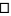 一本左右 一本以上 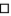 推荐教师目前成绩情    况预    估 高考成绩二本 一本左右 一本以上 联系电话学校意见(学校盖章)年    月    日(学校盖章)年    月    日(学校盖章)年    月    日(学校盖章)年    月    日(学校盖章)年    月    日(学校盖章)年    月    日(学校盖章)年    月    日(学校盖章)年    月    日考生须知1. “本人填写信息”需按照户口簿登记情况填写；“政治面貌”填党/团员或群众；“联系电话”填 本人或家长可接收短信并能时刻保持畅通的手机号码；父母如有刑事处罚等情况须详细填写。      2. “学校填写信息”由校医和班主任如实填写；“目前成绩情况”填写高二期末或近期考试成绩及排名；“预估高考成绩”在符合项打“ √ ”；“学校意见”填写考生现实表现，是否同意推荐。                  3.此表可在海军招飞网(http://www.hjzf.mil.cn )下载，与初检预选体检表双面打印，用黑色碳素 笔或钢笔填写，否则无效。4.考生上站前要保证充沛精力，做好身体卫生清洁， 无需空腹， 带一支黑色碳素笔(文化测试用)。1. “本人填写信息”需按照户口簿登记情况填写；“政治面貌”填党/团员或群众；“联系电话”填 本人或家长可接收短信并能时刻保持畅通的手机号码；父母如有刑事处罚等情况须详细填写。      2. “学校填写信息”由校医和班主任如实填写；“目前成绩情况”填写高二期末或近期考试成绩及排名；“预估高考成绩”在符合项打“ √ ”；“学校意见”填写考生现实表现，是否同意推荐。                  3.此表可在海军招飞网(http://www.hjzf.mil.cn )下载，与初检预选体检表双面打印，用黑色碳素 笔或钢笔填写，否则无效。4.考生上站前要保证充沛精力，做好身体卫生清洁， 无需空腹， 带一支黑色碳素笔(文化测试用)。1. “本人填写信息”需按照户口簿登记情况填写；“政治面貌”填党/团员或群众；“联系电话”填 本人或家长可接收短信并能时刻保持畅通的手机号码；父母如有刑事处罚等情况须详细填写。      2. “学校填写信息”由校医和班主任如实填写；“目前成绩情况”填写高二期末或近期考试成绩及排名；“预估高考成绩”在符合项打“ √ ”；“学校意见”填写考生现实表现，是否同意推荐。                  3.此表可在海军招飞网(http://www.hjzf.mil.cn )下载，与初检预选体检表双面打印，用黑色碳素 笔或钢笔填写，否则无效。4.考生上站前要保证充沛精力，做好身体卫生清洁， 无需空腹， 带一支黑色碳素笔(文化测试用)。1. “本人填写信息”需按照户口簿登记情况填写；“政治面貌”填党/团员或群众；“联系电话”填 本人或家长可接收短信并能时刻保持畅通的手机号码；父母如有刑事处罚等情况须详细填写。      2. “学校填写信息”由校医和班主任如实填写；“目前成绩情况”填写高二期末或近期考试成绩及排名；“预估高考成绩”在符合项打“ √ ”；“学校意见”填写考生现实表现，是否同意推荐。                  3.此表可在海军招飞网(http://www.hjzf.mil.cn )下载，与初检预选体检表双面打印，用黑色碳素 笔或钢笔填写，否则无效。4.考生上站前要保证充沛精力，做好身体卫生清洁， 无需空腹， 带一支黑色碳素笔(文化测试用)。1. “本人填写信息”需按照户口簿登记情况填写；“政治面貌”填党/团员或群众；“联系电话”填 本人或家长可接收短信并能时刻保持畅通的手机号码；父母如有刑事处罚等情况须详细填写。      2. “学校填写信息”由校医和班主任如实填写；“目前成绩情况”填写高二期末或近期考试成绩及排名；“预估高考成绩”在符合项打“ √ ”；“学校意见”填写考生现实表现，是否同意推荐。                  3.此表可在海军招飞网(http://www.hjzf.mil.cn )下载，与初检预选体检表双面打印，用黑色碳素 笔或钢笔填写，否则无效。4.考生上站前要保证充沛精力，做好身体卫生清洁， 无需空腹， 带一支黑色碳素笔(文化测试用)。1. “本人填写信息”需按照户口簿登记情况填写；“政治面貌”填党/团员或群众；“联系电话”填 本人或家长可接收短信并能时刻保持畅通的手机号码；父母如有刑事处罚等情况须详细填写。      2. “学校填写信息”由校医和班主任如实填写；“目前成绩情况”填写高二期末或近期考试成绩及排名；“预估高考成绩”在符合项打“ √ ”；“学校意见”填写考生现实表现，是否同意推荐。                  3.此表可在海军招飞网(http://www.hjzf.mil.cn )下载，与初检预选体检表双面打印，用黑色碳素 笔或钢笔填写，否则无效。4.考生上站前要保证充沛精力，做好身体卫生清洁， 无需空腹， 带一支黑色碳素笔(文化测试用)。1. “本人填写信息”需按照户口簿登记情况填写；“政治面貌”填党/团员或群众；“联系电话”填 本人或家长可接收短信并能时刻保持畅通的手机号码；父母如有刑事处罚等情况须详细填写。      2. “学校填写信息”由校医和班主任如实填写；“目前成绩情况”填写高二期末或近期考试成绩及排名；“预估高考成绩”在符合项打“ √ ”；“学校意见”填写考生现实表现，是否同意推荐。                  3.此表可在海军招飞网(http://www.hjzf.mil.cn )下载，与初检预选体检表双面打印，用黑色碳素 笔或钢笔填写，否则无效。4.考生上站前要保证充沛精力，做好身体卫生清洁， 无需空腹， 带一支黑色碳素笔(文化测试用)。1. “本人填写信息”需按照户口簿登记情况填写；“政治面貌”填党/团员或群众；“联系电话”填 本人或家长可接收短信并能时刻保持畅通的手机号码；父母如有刑事处罚等情况须详细填写。      2. “学校填写信息”由校医和班主任如实填写；“目前成绩情况”填写高二期末或近期考试成绩及排名；“预估高考成绩”在符合项打“ √ ”；“学校意见”填写考生现实表现，是否同意推荐。                  3.此表可在海军招飞网(http://www.hjzf.mil.cn )下载，与初检预选体检表双面打印，用黑色碳素 笔或钢笔填写，否则无效。4.考生上站前要保证充沛精力，做好身体卫生清洁， 无需空腹， 带一支黑色碳素笔(文化测试用)。病史(现病史、既往病史及家庭成员病史)：病史(现病史、既往病史及家庭成员病史)：病史(现病史、既往病史及家庭成员病史)：病史(现病史、既往病史及家庭成员病史)：病史(现病史、既往病史及家庭成员病史)：病史(现病史、既往病史及家庭成员病史)：病史(现病史、既往病史及家庭成员病史)：病史(现病史、既往病史及家庭成员病史)：病史(现病史、既往病史及家庭成员病史)：眼        科视  力右：右：右：检查所见：医师：检查所见：医师：检查所见：医师：检查所见：医师：眼        科视  力左：左：左：检查所见：医师：检查所见：医师：检查所见：医师：检查所见：医师：眼        科色 觉检查所见：医师：检查所见：医师：检查所见：医师：检查所见：医师：眼        科隐 斜检查所见：医师：检查所见：医师：检查所见：医师：检查所见：医师：外      科身高身高厘米厘米体重    公斤坐高    厘米腿长    厘米臂长    厘米外      科检 查 所 见医师：医师：医师：医师：医师：医师：医师：耳 鼻 喉 科耳        鼻耳        鼻口腔听力医师：口腔听力医师：口腔听力医师：口腔听力医师：口腔听力医师：口腔听力医师：内     科血 压//mmHg心脏肝脾肾医师：脾肾医师：脾肾医师：内     科脉 博次/分次/分次/分心脏肝脾肾医师：脾肾医师：脾肾医师：特殊检查医师：                        年   月   日特殊检查医师：                        年   月   日特殊检查医师：                        年   月   日特殊检查医师：                        年   月   日特殊检查医师：                        年   月   日特殊检查医师：                        年   月   日特殊检查医师：                        年   月   日特殊检查医师：                        年   月   日特殊检查医师：                        年   月   日